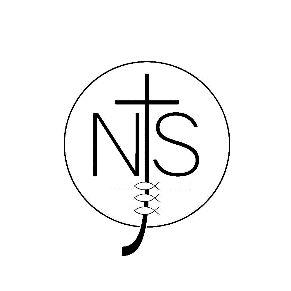 	Newport CE Junior School: Coronavirus (COVID-19) Catch Up Premium Plan
Funding Allocation to Newport CE Junior School: £27,360 (paid in three instalments across the academic year)Department for Education Funding Intention: ‘To achieve our central goal of school’s getting back on track and teaching a normal curriculum as quickly as possible.’ObjectiveSuccess CriteriaActionCostingImpactTo support the emotional wellbeing of NJS pupils on their return to school.1) 100% of children are happy to be back at school. 2) 100% of children are comfortable and confident with new routines and procedures.*Planning and delivery of a recovery curriculum that focuses on pupil wellbeing, loss and rebuilding relationships.*AR and LS planning time*CPD for all staff: 2xPDM’s and TA meets*Curriculum delivery time: 2 weeks initiallyTo provide ongoing support for the wellbeing of our most vulnerable pupils.1)Most vulnerable pupils all have ongoing emotional support.2) Actions can be swiftly identified for those pupils in need.*Mentoring system to work beyond the recovery curriculum to provide wellbeing support to those pupils who are identified to require the support.*LS leadership time to coordinate*TA time to mentor the most vulnerable pupilsTo provide intervention to support the ‘catch up’ of pupils across NJS in phonics and reading.1) All pupils with phonic gaps identified and intervention in place by week 3.2) By December 2020 children have caught up and are back ‘on track’ with phonic progress.*Week 3 pupil progress meeting, following the Recovery Curriculum, to identify high needs and other pupils as a priority for intervention from baseline assessment.*Priority across NJS for first half Autumn Term is Phonic and Reading ‘catch up’.  *Phonic assessments for all Y3 and lowest 20% readers in Years 4, 5 and 6 to identify those in need of phonic intervention to begin from week 3.*LS leadership time.*TA time to assess all of Year 3 and lowest 20% readers.*Daily phonic intervention across NJS: TA time allocated.To ensure all children receive a broad and balanced curriculum.1)All children receive a broad and balanced curriculum.*Subject leaders liaised with teaching teams to advise on the curriculum content for Autumn 2020; to support with knowledge and skill catch up and content coverage.*All children from September 2020 to receive the broad curriculum offer.*Subject leader time.*PPA and PD day time to coordinate curriculum content.To provide intervention to support the ‘catch up’ of pupils across NJS for those pupils who have fallen from ‘on track for EXS’.1) Pupils who have fallen back from EXS in Literacy and Numeracy identified for half termly intervention by October 2020.*Week 3 baseline assessments completed for all pupils across NJS.*October pupil progress meeting to identify intervention for pupils, based on baseline data, to be led by newly recruited intervention lead teacher.*Second half Autumn Term intervention lead teacher to lead intervention across NJS in Literacy and Numeracy accelerating progress for children to be back on track for EXS.*Pupil progress meeting to review in December and new intervention groups to be reset for January and each half term thereafter until August 2021.*Recruitment of a lead intervention teacher: AR and NM*Appointment of a full time lead intervention teacher to August 2021: LBTo follow EEF guidance in ensuring quality first teaching as a priority for all children across the 2020-2021 academic year.1)All NJS pupils receive quality first teaching as a priority.*To ensure, in the event of the absence of a class teacher due to isolation, that classes are taught by a teacher where possible.*September recruitment for an intervention lead teacher from October 2020-August 2021 to cover classes in the event of isolation.*To support infection control and the wellbeing of staff by having a teacher onsite available to cover in the event of a member of teaching staff having to isolate.  *Appointment of a full time lead intervention teacher to August 2021: LB